Publicado en Madrid el 22/07/2024 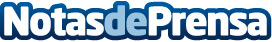 Globalan, S2 Grupo y TRC se adjudican la creación del primer Centro de Ciberseguridad de Canarias por 7,49 millonesEl Gobierno de Canarias ha adjudicado a Globalan Telecomunicaciones, S2 Grupo y TRC, la creación del primer Centro de Ciberseguridad (CSIRT-CAN) por un contrato valorado en 7,49 millones de euros. Con este contrato, se contribuirá al desarrollo de nuevas capacidades en la administración pública y "marca un hito en la estrategia de ciberseguridad de la región"Datos de contacto:Luis Núñez CanalS2 Grupo667574131Nota de prensa publicada en: https://www.notasdeprensa.es/globalan-s2-grupo-y-trc-se-adjudican-la Categorias: Canarias Ciberseguridad Innovación Tecnológica Digital Actualidad Empresarial http://www.notasdeprensa.es